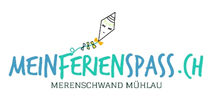 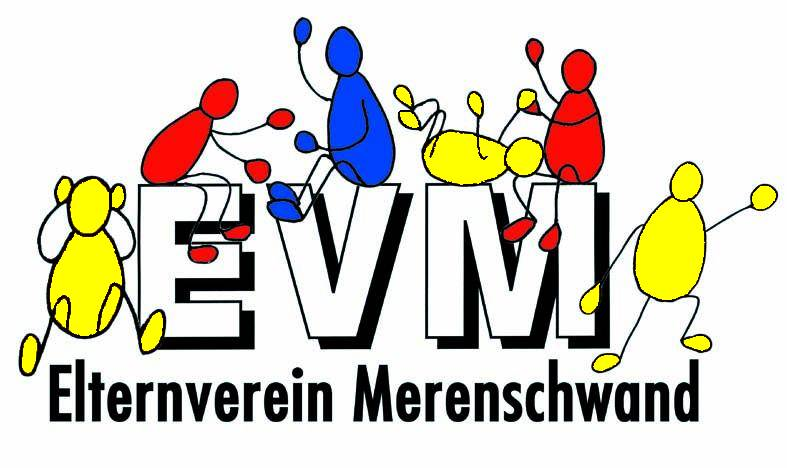 FerienSpass   Merenschwand Mühlau10. – 15. Juli / 7. – 11. Aug. 2023AnmeldeformularKontaktdaten KursleiterIn(Name, Adresse, Homepage, E-Mail, Telefon Nr.)TitelEinleitung TextMögliche Kursdaten Durchführungszeit1. Woche:  10. – 15. Juli 20232. Woche:  7. August – 12. Aug. 2023Treffpunkt VeranstaltungsortAnzahl Teilnehmer(Minimum und Maximum)Alter der Kinder (Minimum und Maximum in Jahren)MitbringenKosten inkl. Konto-VerbindungBegleitpersonenIch brauche eine Begleitperson (wird von uns gestellt).Anzahl …….Ich übernehme die Begrüssung/Verabschiedung und das Überprüfen der Teilnehmerliste.